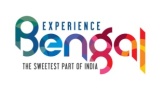 GANGSAGAR MELA1NIGHT 2 DAYSDAY-1:7.30 AM- Report at Tourism Centre, Kolkata8.00 AM- Departure from Tourism Centre  by AC Bus for Diamond Harbour with packed Breakfast.10.00 AM- Reach Diamond Harbour and board at MV Chitrarekha/MV Sarbajaya, tea will be served.1.00 PM- Lunch .4.00 PM-Reach   Kochuberia . Tea & biscuits served on  board.8.00 P M Dinner will be served on board.            Night Stay at Kochuberia.Day-2:2.30 AM(Next day)- Tea will be served.4.00 AM- Start from Kochuberia  Jetty towards Bus Stand by walking (10 Mins), Bus will be halt at Helipad      ground .From Helipad ground to Temple ,walking distance 15 minutes approx  . 5.00 AM-After Bath , visit Temple.9.00 AM- Breakfast on bus.10.00 AM- Bus will start from Sagar Island. 12.30 PM Lunch will be served at board.4.00 PM-  Reach Diamond Harbour.6.00 PM- Reach Kolkata .N.B:  Includes:  Accommodation in Vessel, Transporation,  All Meals (Veg).Timings and Itinerary may be changed due to some unavoidable circumstances.